Список полезных детских ресурсов:

Ресурс tatarovo.ru содержит обширную подборку аудиофайлов с различными звуками: музыкальные инструменты, птицы, транспорт, насекомые, бытовые приборы, природа, люди.

Азбука в картинках. Милые иллюстрации и небольшие стихотворения для удобства запоминания слов. Ничего лишнего, простой и удобный интерфейс.

viki.rdf.ru – очень интересная база, содержащая электронные презентации и клипы для детей.

http://www.kinder.ru/default.htm – Каталог детских ресурсов Киндер. Содержит множество полезных ресурсов для детей любого возраста.

http://www.solnet.ee/school/index.html – Виртуальная школа официального детского портала «Солнышко». Содержит очень много детских материалов по всем областям знаний, предназначенных для дошкольника и младшего школьника. В том числе можно найти множество сказок как современных авторов так и классиков.

http://www.skazochki.narod.ru/index_flash.html – Сайт «Детский мир». Детские песни, сказки, мультфильмы, загадки и др.

http://www.cofe.ru/read-ka – Детский сказочный журнал «Почитайка». Сказки, великие сказочники, головоломки, курьезные факты из жизни ученых, конкурс литературного творчества, калейдоскоп необычных сведений из мира животных и истории, рассказы о легендарных воинах разных времен и народов.

http://www.biblioguide.ru/ – BiblioГид: настоящий путеводитель по детским книжкам.

http://www.kostyor.ru/archives.html – Сайт школьного журнала «Костѐр». Официальный сайт – это усеченная версия журнала, в которой можно найти множество интересных материалов для детей.

http://playroom.com.ru – Детская игровая комната. Множество развивающих игр, песни, сказки, конкурсы детского рисунка, информация для родителей и множество других полезных материалов.

http://www.oldskazki.chat.ru/titul.htm – Сайт «Старые добрые сказки» содержит много сказок: русских народных, сказок народов мира, известных авторов.

http://beautiful-all.narod.ru/deti/deti.html – Каталог полезных детских ресурсов. На сайте собрано множество материалов, как с русскоязычного, так и с англоязычного Интернета.

http://cat-gallery.narod.ru/kids/ – Ребятам о котятах. Для детей и родителей, которые очень любят кошек.

http://www.maciki.com/ – На сайте Вы найдете смешные детские песенки, старые добрые сказки, потешки и прибаутки, загадки, скороговорки, колыбельные песенки и еще много-много интересного.

http://teremoc.ru/index.php – На сайте можно учиться, играть и веселиться, смотреть мультфильмы, разгадывать загадки и ребусы. В Теремке каждый ребенок найдет для себя что-то интересное и полезное.

http://potomy.ru/ – Сайт, на котором можно найти множество ответов на разные детские вопросы: Где находится Луна днем? Что такое Северный полюс? Может ли вода течь в гору? Кто придумал свечку? На эти и другие вопросы ответ сайт для интересующихся Потому.ру.

http://elementy.ru/email – Еще один интересный сайт, на котором любой ребенок, родитель и учитель сможет найти ответ на интересующий его вопрос.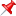 Гузелия Гиззатуллина